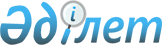 "2008-2009 оқу жылына мемлекетік білім беру тапсырыстарын бекіту туралы" Ақмола облысы әкімдігінің 2008 жылғы 24 шілдедегі № А-5/306 қаулысына өзгерістер енгізу туралы
					
			Күшін жойған
			
			
		
					Ақмола облысы әкімдігінің 2009 жылғы 28 қаңтардағы № А-1/23 қаулысы. Ақмола облысының Әділет департаментінде 2009 жылғы 25 ақпанда № 3309 тіркелді. Күші жойылды - Ақмола облысы әкімдінің 2009 жылғы 9 шілдедегі № А-8/293 қаулысымен


      Ескерту. Күші жойылды - Ақмола облысы әкімдінің 2009 жылғы 9 шілдедегі 


 № А-8/293 


 қаулысымен






      «Қазақстан Республикасындағы жергілікті мемлекеттік басқару туралы» 2001 жылғы 23 қаңтардағы Қазақстан Республикасының 

 Заңына 

 сәйкес және Ақмола облысы мемлекеттік білім беру мекемелерінде 2008-2009 оқу жылына арналған бастауыш кәсіптік білімі бар білікті мамандарды даярлауға мемлекеттік білім берудің тапсырысын игеру мақсатында облыс әкімдігі ҚАУЛЫ ЕТЕДІ:






      1. «2008-2009 оқу жылына мемлекеттік білім беру тапсырыстарын бекіту туралы» 2008 жылғы 24 шілдедегі № А-5/306 Ақмола облысы әкімдігінің 

 қаулысына 

 (нормативтік құқықтық актiлерiнiң Аймақтық мемлекеттік тіркеу Тізімінде № 3263 болып тіркелген, 2008 жылғы 23 тамызда «Арқа ажары» газетінде, 2008 жылғы 23 тамызда «Акмолинская правда» газетінде жарияланған) келесі өзгерістер енгізілсін:




      Ақмола облысы мемлекеттік білім беру мекемелерінде 2008-2009 оқу жылына арналған бастауыш кәсіптік білімі бар білікті мамандарды даярлауға мемлекеттік білім берудің тапсырысында аталған қаулының 1-қосымшасына сәйкес:




      кестеде:




      «№ 1 кәсіптік лицейі» ММ бөлімінде:



жолдарында «25» сандары «30» сандарына ауыстырылсын;



жолында «125» сандары «150» сандарына ауыстырылсын;



«№ 15 кәсіптік лицейі» ММ» бөлімінде:



«



»



жолы алынып тасталынсын;



жолында «65» сандары «60» сандарына ауыстырылсын;



«20» саны «25» санына ауыстырылсын;



жолында «130» сандары «105» сандарына ауыстырылсын;



«40» саны «45» санына ауыстырылсын;



бөлімінде «210» саны «215» санына ауыстырылсын.






      2. Осы қаулының орындалуын бақылау облыс әкімінің орынбасары  Ғ.М.Бекмағамбетовке жүктелсін.






      3. Осы қаулы Ақмола облысы әділет департаментінде мемлекеттік  тіркеуден өткен күнінен кейін күшіне енеді және ресми жарияланған күнінен бастап қолданысқа енгізіледі.



      



Ақмола облысы әкімі                            А.Рау



					© 2012. Қазақстан Республикасы Әділет министрлігінің «Қазақстан Республикасының Заңнама және құқықтық ақпарат институты» ШЖҚ РМК
				

1



0817001 – Шаштараз



25



25



2



3001001 – Автокөлік құралдарын жөндеу және  техникалық қызмет көрсету 



25



25



3



3310001 - Электр жүйелерiн және электр жабдықтарын электрмонтаждаушы



25



25



4



4120001 – Әмбебап-портной



25



25



5



4315001 – Коммуналдық шаруашылық инженерлік жүйелерінің маманы



25



25



Барлығы:



125



125



1



0821001- Тамақ кәсіпорынының маманы



20



20



3



4415001 – Ауылшаруашылығы өндірісінің шебері (фермер)



65



65



20



Барлығы:



130



130



40



Барлығы:



1940



1940



210

